Verzamelde reacties openbare consultatie ECK Distributie en toegang v2.0ECK Distributie en toegang v2.0 is in februari 2016 bij Edustandaard ingediend. Bureau Edustandaard heeft in overleg met de indiener, Erwin Reinhoud (Kennisnet), een openbare consultatie georganiseerd. De consultatie heeft 6 weken gelopen en is geëindigd op 8 april 2016.In dit document vindt u achtereenvolgens de reacties van:EdurepVan Dijk EducatieFrom: Jan-Bart de Vreede <J.deVreede@kennisnet.nl> Date: Wednesday 30 March 2016 at 11:13 To: HP Köhler <H.Kohler@kennisnet.nl>, Henk Nijstad <H.Nijstad@kennisnet.nl> Subject: standaard Distributie en ToegangHoiVraagje aan de hand van het verzoek tot commentaar op de voorgestelde standaard rondom Distributie en Toegang. Vergeef me als mijn “leek” zijn op dit gebied dit een domme vraag maakt :)Ik begreep dat in essentie het oude voorstel rondom deze standaard het nadrukkelijk had over een centrale repository. Het nieuwe model zou daarentegen uitgaan van een groot aantal plekken die allemaal elkaar consulteren in het geval van een vraag (soort federated search). Dit brengt twee issues met zich mee:In hoeverre schaalt dit als we het hebben over 1000 nodes, waarvan niet alle beschikbaar zullen zijn op “any give time"Welke rol speelt Edurep hier dan in? Is dat gewoon 1 van de nodes, en welke content komt dan bij ons?Nogmaals, het kan zijn dat ik er helemaal naast zit :) Jan-BartVan: HP Köhler  Verzonden: dinsdag 5 april 2016 09:28 Aan: Jan-Bart de Vreede <J.deVreede@kennisnet.nl>; Henk Nijstad <H.Nijstad@kennisnet.nl> Onderwerp: Re: standaard Distributie en ToegangHi Jan Bart,Er is gisteren een belangrijk gesprek gevoerd in het tactisch overleg edu-k omtrent de architectuur van de ECK Standaard D&T… Er is helemaal geen discussie over de set webservices en hoe deze met elkaar er voor kunnen zorgen dat uitgeverijen, distributeurs en software leveranciers met elkaar kunnen interacteren. De discussie bij het tonen van de voorbeeldconfiguratie ging over de centrale componenten … Lees de Entree Federatie, Edurep en een voorziening van Edu-iX waarmee een hub is gecreëerd voor de License Service data… Kortom zoals al eerder aangegeven moet de Catalogus webservice gezien worden als een middel om data op te halen. Vergelijkbaar met NL-LOM en OAI-PMH… Het bestaan van de webservice betekend niet expliciet dat er geen centrale component meer nodig is. Uitspraak gisteren was juist dat het met name voor de ELO leveranciers juist heel handig is als er een centraal component is…Afspraak is dat er een plaat wordt gemaakt waarin we laten zien waar we naartoe willen werken met de ECK services in combinatie met de publiek private centrale voorzieningen.Met vriendelijke groet,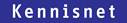 H-P KohlerDomeinmanager Toegang & DistributieT 06-24245020Paletsingel 32, 2718 NT ZoetermeerPostbus 778, 2700 AT ZoetermeerVan: Peter Boersema [mailto:Peter.Boersema@vandijk.nl]  Verzonden: donderdag 7 april 2016 17:27 Aan: info@edustandaard.nl CC: Jean Paul Jo <J.Jo@kennisnet.nl> Onderwerp: FW: De afspraak "ECK Distributie en toegang versie 2.0"Beste Erwin Reinhoud,Vraag aan mij als Edustandaard-lid over “De afspraak "ECK Distributie en toegang versie 2.0:is de afspraak begrijpelijk en is de geschatte investering voor de implementatie reëel?De afspraak biedt ook de kleinere uitgevers en distributeurs de mogelijkheid om haar aanbod vindbaar en beschikbaar te krijgen voor onderwijsinstellingen in het vo en mbo.Onderstaand het commentaar op de voorgestelde standaard.Geschatte investering voor de implementatie:Het is de vraag wat de kosten voor implementatie zijn voor kleinere uitgevers en andere ketenpartijen. Wanneer we de ervaringen in het MBO als maatstaf nemen bij onder andere Van Dijk en enkele aangesloten uitgeverijen dan valt het op dat invoering in de praktijk betekent dat er gedurende een behoorlijk lange periode (nu reeds twee jaren) met verschillende systemen naast elkaar gewerkt moet worden om alle uithoeken in de markt te kunnen bedienen.Verder komt de opmerking vanuit de distributiepartijen dat de invoering van de ECK standaard niet los gezien kan worden van de invoering van het unieke id / pseudoniem door middel van de nummervoorziening en de implementatie daarvan in de keten. Er zijn nog vele onduidelijkheden in dit dossier op de vlakken techniek-eisen aan de partijen, veranderende data-protectie wetgeving in EU en de scenario’s / usecases waarin dit moet gaan werken in de verschillende markten. Dit levert onduidelijkheden op voor de afspraak ECK Distributie en toegang versie 2.0.Vriendelijke groet,Peter Boersema